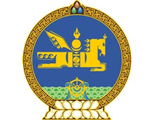    МОНГОЛ УЛСЫН ЗАСГИЙН ГАЗРЫН ТОГТООЛ2013 оны 10 дугаар                                                                                  Улаанбаатар   сарын  12ны  өдөр   			      Дугаар  343 			    хотГАЗРЫГ УЛСЫН ТУСГАЙ ХЭРЭГЦЭЭНД АВАХ ТУХАЙ
Газрын тухай хуулийн 18.1.2, Ус цаг уур, орчны хяналт шинжилгээний тухай хуулийн 11.3-т заасныг үндэслэн Монгол Улсын Засгийн газраас ТОГТООХ нь:1. Цаг агаарын төлөв байдлын байнгын ажиглалтын талбайн зориулалттай нийт 42292.7 га газрыг улсын тусгай хэрэгцээнд авч, талбайн хэмжээ, хилийн заагийн солбицлыг хавсралт ёсоор баталсугай.2. Ус, цаг уур, орчны шинжилгээ хийхэд зориулсан талбайгаас гадагш 100 метрийн дотор хамгаалалтын бүс тогтоож, хэмжилт, шинжилгээ хийхэд саад болох аливаа үйл ажиллагаа явуулахыг хориглосугай.3. Улсын тусгай хэрэгцээнд авсан талбайд гэрчилгээ олгож, аймаг, нийслэлийн Ус, цаг уур, орчны шинжилгээний албадтай газар эзэмших гэрээ байгуулж ажиллахыг аймаг, нийслэлийн Засаг дарга нарт даалгасугай.                                                
       
Монгол Улсын Ерөнхий сайд                                               Н.АЛТАНХУЯГБарилга, хот байгуулалтын сайд                                        Ц.БАЯРСАЙХАНЗасгийн газрын 2013 оны 343 дүгээр                                                                                                          тогтоолын хавсралтЦАГ АГААРЫН ТӨЛӨВ БАЙДЛЫН БАЙНГЫН АЖИГЛАЛТЫН ТАЛБАЙН ХИЛЗААГИЙН ЭРГЭЛТИЙН ЦЭГҮҮДИЙН СОЛБИЦЛЫН ЖАГСААЛТЦАГ АГААРЫН ТӨЛӨВ БАЙДЛЫН БАЙНГЫН АЖИГЛАЛТЫН ТАЛБАЙН ХИЛЗААГИЙН ЭРГЭЛТИЙН ЦЭГҮҮДИЙН СОЛБИЦЛЫН ЖАГСААЛТЦАГ АГААРЫН ТӨЛӨВ БАЙДЛЫН БАЙНГЫН АЖИГЛАЛТЫН ТАЛБАЙН ХИЛЗААГИЙН ЭРГЭЛТИЙН ЦЭГҮҮДИЙН СОЛБИЦЛЫН ЖАГСААЛТЦАГ АГААРЫН ТӨЛӨВ БАЙДЛЫН БАЙНГЫН АЖИГЛАЛТЫН ТАЛБАЙН ХИЛЗААГИЙН ЭРГЭЛТИЙН ЦЭГҮҮДИЙН СОЛБИЦЛЫН ЖАГСААЛТЦАГ АГААРЫН ТӨЛӨВ БАЙДЛЫН БАЙНГЫН АЖИГЛАЛТЫН ТАЛБАЙН ХИЛЗААГИЙН ЭРГЭЛТИЙН ЦЭГҮҮДИЙН СОЛБИЦЛЫН ЖАГСААЛТЦАГ АГААРЫН ТӨЛӨВ БАЙДЛЫН БАЙНГЫН АЖИГЛАЛТЫН ТАЛБАЙН ХИЛЗААГИЙН ЭРГЭЛТИЙН ЦЭГҮҮДИЙН СОЛБИЦЛЫН ЖАГСААЛТЦАГ АГААРЫН ТӨЛӨВ БАЙДЛЫН БАЙНГЫН АЖИГЛАЛТЫН ТАЛБАЙН ХИЛЗААГИЙН ЭРГЭЛТИЙН ЦЭГҮҮДИЙН СОЛБИЦЛЫН ЖАГСААЛТЦАГ АГААРЫН ТӨЛӨВ БАЙДЛЫН БАЙНГЫН АЖИГЛАЛТЫН ТАЛБАЙН ХИЛЗААГИЙН ЭРГЭЛТИЙН ЦЭГҮҮДИЙН СОЛБИЦЛЫН ЖАГСААЛТЦАГ АГААРЫН ТӨЛӨВ БАЙДЛЫН БАЙНГЫН АЖИГЛАЛТЫН ТАЛБАЙН ХИЛЗААГИЙН ЭРГЭЛТИЙН ЦЭГҮҮДИЙН СОЛБИЦЛЫН ЖАГСААЛТЦАГ АГААРЫН ТӨЛӨВ БАЙДЛЫН БАЙНГЫН АЖИГЛАЛТЫН ТАЛБАЙН ХИЛЗААГИЙН ЭРГЭЛТИЙН ЦЭГҮҮДИЙН СОЛБИЦЛЫН ЖАГСААЛТЦАГ АГААРЫН ТӨЛӨВ БАЙДЛЫН БАЙНГЫН АЖИГЛАЛТЫН ТАЛБАЙН ХИЛЗААГИЙН ЭРГЭЛТИЙН ЦЭГҮҮДИЙН СОЛБИЦЛЫН ЖАГСААЛТ№Аймгийн нэрСумын нэрӨргөрөгӨргөрөгӨргөрөгУртрагУртрагУртрагТалбайн хэмжээ (м2)Зориулалт1АрхангайЦэцэрлэг48538.41011414.2976.5Ажиглалтын талбай1АрхангайЦэцэрлэг48538.381011414.6876.5Ажиглалтын талбай1АрхангайЦэцэрлэг48538.081011414.6376.5Ажиглалтын талбай1АрхангайЦэцэрлэг48538.081011414.2476.5Ажиглалтын талбай2АрхангайБулган471910.13101634.0178.7Ажиглалтын талбай2АрхангайБулган471910.32101634.3478.7Ажиглалтын талбай2АрхангайБулган471910.09101634.6178.7Ажиглалтын талбай2АрхангайБулган47199.92101634.2878.7Ажиглалтын талбай3АрхангайХашаат472650.43103827.2349Ажиглалтын талбай3АрхангайХашаат472650.42103827.5249Ажиглалтын талбай3АрхангайХашаат472650.16103827.4949Ажиглалтын талбай3АрхангайХашаат472650.17103827.249Ажиглалтын талбай4АрхангайӨгий нуур473953.151023252.4642.1Ажиглалтын талбай4АрхангайӨгий нуур473953.171023252.742.1Ажиглалтын талбай4АрхангайӨгий нуур473952.921023252.7342.1Ажиглалтын талбай4АрхангайӨгий нуур473952.891023252.4642.1Ажиглалтын талбай5АрхангайӨлзийт48555.55102334.92360.1Ажиглалтын талбай5АрхангайӨлзийт48556.26102335.13360.1Ажиглалтын талбай5АрхангайӨлзийт48556.16102335.88360.1Ажиглалтын талбай5АрхангайӨлзийт48555.41102335.64360.1Ажиглалтын талбай6АрхангайӨндөр-Улаан48246.881003020.7845.6Ажиглалтын талбай6АрхангайӨндөр-Улаан48246.921003021.0545.6Ажиглалтын талбай6АрхангайӨндөр-Улаан48246.671003021.1445.6Ажиглалтын талбай6АрхангайӨндөр-Улаан48246.631003020.8745.6Ажиглалтын талбай7АрхангайТариат48925.5995234.48629.8Ажиглалтын талбай7АрхангайТариат48925.55995235.65629.8Ажиглалтын талбай7АрхангайТариат48924.7995235.68629.8Ажиглалтын талбай7АрхангайТариат48924.67995234.51629.8Ажиглалтын талбай8АрхангайЧулуут473228.041001345.2547.9Ажиглалтын талбай8АрхангайЧулуут473228.161001345.4847.9Ажиглалтын талбай8АрхангайЧулуут473227.951001345.7147.9Ажиглалтын талбай8АрхангайЧулуут473227.841001345.4747.9Ажиглалтын талбай9АрхангайЭрдэнэмандал483145.47101224.26676.7Ажиглалтын талбай9АрхангайЭрдэнэмандал483145.53101225.52676.7Ажиглалтын талбай9АрхангайЭрдэнэмандал483144.69101224.32676.7Ажиглалтын талбай9АрхангайЭрдэнэмандал483144.63101225.6676.7Ажиглалтын талбай10АрхангайХангай475127.9799265.2343.3Ажиглалтын талбай10АрхангайХангай475128.2299265.1343.3Ажиглалтын талбай10АрхангайХангай475128.2599265.3943.3Ажиглалтын талбай10АрхангайХангай475128.0199265.4943.3Ажиглалтын талбай11АрхангайЦахир48620.759986.8648.4Ажиглалтын талбай11АрхангайЦахир48621.019986.8648.4Ажиглалтын талбай11АрхангайЦахир48621.019987.1548.4Ажиглалтын талбай11АрхангайЦахир48620.759987.1548.4Ажиглалтын талбай12АрхангайЖаргалант484323.83100460.4733Ажиглалтын талбай12АрхангайЖаргалант484324.04100460.4133Ажиглалтын талбай12АрхангайЖаргалант484324.07100460.6533Ажиглалтын талбай12АрхангайЖаргалант484323.86100460.7133Ажиглалтын талбай13АрхангайХайрхан483645.671015611.99309.5Ажиглалтын талбай13АрхангайХайрхан483645.741015612.77309.5Ажиглалтын талбай13АрхангайХайрхан483645.11015612.76309.5Ажиглалтын талбай13АрхангайХайрхан483645.041015612309.5Ажиглалтын талбай14АрхангайБатцэнгэл474735.781015744.8158.2Ажиглалтын талбай14АрхангайБатцэнгэл474735.981015744.8358.2Ажиглалтын талбай14АрхангайБатцэнгэл474735.971015745.2758.2Ажиглалтын талбай14АрхангайБатцэнгэл474735.761015745.2558.2Ажиглалтын талбай15АрхангайХотонт472149.191022752.8845Ажиглалтын талбай15АрхангайХотонт472149.441022752.8245Ажиглалтын талбай15АрхангайХотонт472149.481022753.0945Ажиглалтын талбай15АрхангайХотонт472149.221022753.1445Ажиглалтын талбай16АрхангайТөвшрүүлэх472312.11015430.6933.1Ажиглалтын талбай16АрхангайТөвшрүүлэх472312.72101543133.1Ажиглалтын талбай16АрхангайТөвшрүүлэх472312.551015431.7533.1Ажиглалтын талбай16АрхангайТөвшрүүлэх472311.931015431.4133.1Ажиглалтын талбай1БулганБаян-Агт49228.48102528.7268.8Ажиглалтын талбай1БулганБаян-Агт49228.76102528.768.8Ажиглалтын талбай1БулганБаян-Агт49228.77102529.1168.8Ажиглалтын талбай1БулганБаян-Агт49228.5102529.1268.8Ажиглалтын талбай2БулганБаяннуур474952.221042654.8460.1Ажиглалтын талбай2БулганБаяннуур474952.461042654.7860.1Ажиглалтын талбай2БулганБаяннуур474952.491042655.1660.1Ажиглалтын талбай2БулганБаяннуур474952.241042655.2160.1Ажиглалтын талбай3БулганБугат49333.661034025.1258.4Ажиглалтын талбай3БулганБугат49333.711034025.4758.4Ажиглалтын талбай3БулганБугат49333.451034025.5258.4Ажиглалтын талбай3БулганБугат49333.41034025.1958.4Ажиглалтын талбай4БулганБүрэгхангай48156.44103524.665.8Ажиглалтын талбай4БулганБүрэгхангай48156.64103524.3565.8Ажиглалтын талбай4БулганБүрэгхангай48156.82103524.6465.8Ажиглалтын талбай4БулганБүрэгхангай48156.63103524.8965.8Ажиглалтын талбай5БулганДашинчилэн475050104236.7665.4Ажиглалтын талбай5БулганДашинчилэн475050.27104236.7365.4Ажиглалтын талбай5БулганДашинчилэн475050.27104237.1365.4Ажиглалтын талбай5БулганДашинчилэн475050.02104237.1565.4Ажиглалтын талбай6БулганСайхан483954.09102373.2555.4Ажиглалтын талбай6БулганСайхан483954.35102373.2555.4Ажиглалтын талбай6БулганСайхан483954.36102373.5855.4Ажиглалтын талбай6БулганСайхан483954.09102373.5855.4Ажиглалтын талбай7БулганСэлэнгэ492720.511035838.5304.9Ажиглалтын талбай7БулганСэлэнгэ492720.521035839.31304.9Ажиглалтын талбай7БулганСэлэнгэ492719.911035839.36304.9Ажиглалтын талбай7БулганСэлэнгэ492719.911035838.55304.9Ажиглалтын талбай8БулганХангал491914.881042246.6248.9Ажиглалтын талбай8БулганХангал491915.141042246.6148.9Ажиглалтын талбай8БулганХангал491915.131042246.9148.9Ажиглалтын талбай8БулганХангал491914.871042246.9248.9Ажиглалтын талбай9БулганХишиг-Өндөр481747.71032537.2454.1Ажиглалтын талбай9БулганХишиг-Өндөр481747.961032537.2354.1Ажиглалтын талбай9БулганХишиг-Өндөр481747.971032537.5854.1Ажиглалтын талбай9БулганХишиг-Өндөр481747.711032537.5654.1Ажиглалтын талбай10БулганХутаг-Өндөр492337.031024232.2844.9Ажиглалтын талбай10БулганХутаг-Өндөр492337.241024232.2944.9Ажиглалтын талбай10БулганХутаг-Өндөр492337.231024232.6344.9Ажиглалтын талбай10БулганХутаг-Өндөр492337.021024232.6144.9Ажиглалтын талбай11БулганОрхон483729.131033254.7563.3Ажиглалтын талбай11БулганОрхон483729.381033254.763.3Ажиглалтын талбай11БулганОрхон483729.421033255.0963.3Ажиглалтын талбай11БулганОрхон483729.161033255.1363.3Ажиглалтын талбай12БулганРашаант472222.541035653.7748Ажиглалтын талбай12БулганРашаант472222.541035654.0548Ажиглалтын талбай12БулганРашаант472222.281035654.0548Ажиглалтын талбай12БулганРашаант472222.281035653.7748Ажиглалтын талбай1Дархан-УулОрхон495048.36907106858.64942253.7Ажиглалтын талбай1Дархан-УулОрхон495048.25882106859.41546253.7Ажиглалтын талбай1Дархан-УулОрхон495047.75541106859.20922253.7Ажиглалтын талбай1Дархан-УулОрхон495047.87816106858.42245253.7Ажиглалтын талбай2Дархан-УулХонгор491832.584431055527.20464380.5Ажиглалтын талбай2Дархан-УулХонгор491831.987121055526.86114380.5Ажиглалтын талбай2Дархан-УулХонгор491832.305251055526.03503380.5Ажиглалтын талбай2Дархан-УулХонгор491832.913941055526.37231380.5Ажиглалтын талбай3Дархан-УулШарын гол491442.148281062440.4167299.1Ажиглалтын талбай3Дархан-УулШарын гол491442.184761062441.19433299.1Ажиглалтын талбай3Дархан-УулШарын гол491441.569591062441.28957299.1Ажиглалтын талбай3Дархан-УулШарын гол491441.544861062440.50436299.1Ажиглалтын талбай1ДундговьБаянжаргалан454524.410801.250.7Ажиглалтын талбай1ДундговьБаянжаргалан454524.4510801.4850.7Ажиглалтын талбай1ДундговьБаянжаргалан454524.1810801.5850.7Ажиглалтын талбай1ДундговьБаянжаргалан454524.1610801.2950.7Ажиглалтын талбай2ДундговьГовь-Угтаал46238.06107297.4159.6Ажиглалтын талбай2ДундговьГовь-Угтаал46238.16107297.6959.6Ажиглалтын талбай2ДундговьГовь-Угтаал46237.91107297.8859.6Ажиглалтын талбай2ДундговьГовь-Угтаал46237.81107297.5959.6Ажиглалтын талбай3ДундговьДэлгэрхангай45146.56104484.545.5Ажиглалтын талбай3ДундговьДэлгэрхангай45146.57104484.7745.5Ажиглалтын талбай3ДундговьДэлгэрхангай45146.31104484.7845.5Ажиглалтын талбай3ДундговьДэлгэрхангай45146.31104484.5245.5Ажиглалтын талбай4ДундговьДэрэн461231.471064252.7946.3Ажиглалтын талбай4ДундговьДэрэн461231.471064253.0746.3Ажиглалтын талбай4ДундговьДэрэн461231.221064253.0846.3Ажиглалтын талбай4ДундговьДэрэн461231.221064252.846.3Ажиглалтын талбай5ДундговьЛуус453042.1105456.9744.6Ажиглалтын талбай5ДундговьЛуус453042.14105457.2344.6Ажиглалтын талбай5ДундговьЛуус453041.89105457.2744.6Ажиглалтын талбай5ДундговьЛуус453041.85105457.0144.6Ажиглалтын талбай6ДундговьӨлзийт445620.811061911.653.2Ажиглалтын талбай6ДундговьӨлзийт445620.861061911.8853.2Ажиглалтын талбай6ДундговьӨлзийт445620.61061911.9653.2Ажиглалтын талбай6ДундговьӨлзийт445620.541061911.6853.2Ажиглалтын талбай7ДундговьӨндөршил451357.151081645.4455.1Ажиглалтын талбай7ДундговьӨндөршил451357.171081645.8255.1Ажиглалтын талбай7ДундговьӨндөршил451356.961081645.8755.1Ажиглалтын талбай7ДундговьӨндөршил451356.941081645.4855.1Ажиглалтын талбай8ДундговьХулд451332.671053310.3145.7Ажиглалтын талбай8ДундговьХулд451332.71053310.5845.7Ажиглалтын талбай8ДундговьХулд451332.451053310.6545.7Ажиглалтын талбай8ДундговьХулд451332.431053310.3845.7Ажиглалтын талбай9ДундговьЦагаандэлгэр462422.52107383.4224.8Ажиглалтын талбай9ДундговьЦагаандэлгэр462422.44107383.6224.8Ажиглалтын талбай9ДундговьЦагаандэлгэр462422.3107383.524.8Ажиглалтын талбай9ДундговьЦагаандэлгэр462422.38107383.324.8Ажиглалтын талбай1ОрхонУлаантолгой49342.62104252.2872Ажиглалтын талбай1ОрхонУлаантолгой49342.66104251.8972Ажиглалтын талбай1ОрхонУлаантолгой49342.94104251.9572Ажиглалтын талбай1ОрхонУлаантолгой49342.92104252.3472Ажиглалтын талбай1СэлэнгэСүхбаатар5014 34.8310610 21.84631.4Ажиглалтын талбай1СэлэнгэСүхбаатар5014 35.6910610 21.94631.4Ажиглалтын талбай1СэлэнгэСүхбаатар5014 35.6210610 23.14631.4Ажиглалтын талбай1СэлэнгэСүхбаатар5014 34.7810610 23.06631.4Ажиглалтын талбай2СэлэнгэБаянгол4854 47.51065 22.57560.61Ажиглалтын талбай2СэлэнгэБаянгол4854 47.481065 23.73560.61Ажиглалтын талбай2СэлэнгэБаянгол4854 46.721065 23.72560.61Ажиглалтын талбай2СэлэнгэБаянгол4854 46.731065 22.56560.61Ажиглалтын талбай3СэлэнгэОрхонтуул4850 7.610448 23.09610.56Ажиглалтын талбай3СэлэнгэОрхонтуул4850 7.6510448 24.29610.56Ажиглалтын талбай3СэлэнгэОрхонтуул4850 6.8410448 24.28610.56Ажиглалтын талбай3СэлэнгэОрхонтуул4850 6.810448 23.07610.56Ажиглалтын талбай4СэлэнгэХушаат494032.751054915.74402.86Ажиглалтын талбай4СэлэнгэХушаат494033.41054915.67402.86Ажиглалтын талбай4СэлэнгэХушаат494033.441054916.67402.86Ажиглалтын талбай4СэлэнгэХушаат494032.81054916.74402.86Ажиглалтын талбай5СэлэнгэЦагааннуур506 38.1410527 6.78317.48Ажиглалтын талбай5СэлэнгэЦагааннуур506 38.1910527 7.58317.48Ажиглалтын талбай5СэлэнгэЦагааннуур506 37.5610527 7.7317.48Ажиглалтын талбай5СэлэнгэЦагааннуур506 37.510527 6.89317.48Ажиглалтын талбай6СэлэнгэЕрөө4944 57.0010639 39.91663.16Ажиглалтын талбай6СэлэнгэЕрөө4944 56.9810639 41.18663.16Ажиглалтын талбай6СэлэнгэЕрөө4944 56.1610639 41.11663.16Ажиглалтын талбай6СэлэнгэЕрөө4944 56.1310639 39.85663.16Ажиглалтын талбай7СэлэнгэЗүүнбүрэн504 17.2410552 25.62676Ажиглалтын талбай7СэлэнгэЗүүнбүрэн504 17.3610552 26.91676Ажиглалтын талбай7СэлэнгэЗүүнбүрэн504 16.5310552 27.10676Ажиглалтын талбай7СэлэнгэЗүүнбүрэн504 16.4110552 25.81676Ажиглалтын талбай8СэлэнгэТүшиг5019 16.761052 46.6164.2Ажиглалтын талбай8СэлэнгэТүшиг5019 16.571052 46.8864.2Ажиглалтын талбай8СэлэнгэТүшиг5019 16.41052 46.5864.2Ажиглалтын талбай8СэлэнгэТүшиг5019 16.591052 46.364.2Ажиглалтын талбай9СэлэнгэХүдэр4946 28.0710731 17.77676Ажиглалтын талбай9СэлэнгэХүдэр4946 28.4810731 18.9676Ажиглалтын талбай9СэлэнгэХүдэр4946 27.7510731 19.54676Ажиглалтын талбай9СэлэнгэХүдэр4946 27.3410731 18.4676Ажиглалтын талбай10СэлэнгэЕрөө сум Бугант тосгон4925 14.5810716 46.13676Ажиглалтын талбай10СэлэнгэЕрөө сум Бугант тосгон4925 14.6710716 47.41676Ажиглалтын талбай10СэлэнгэЕрөө сум Бугант тосгон4925 13.8310716 47.55676Ажиглалтын талбай10СэлэнгэЕрөө сум Бугант тосгон4925 13.7410716 46.27676Ажиглалтын талбай11СэлэнгэБаруунбүрэн4910 08.0210450 32.36676Ажиглалтын талбай11СэлэнгэБаруунбүрэн4910 07.8610450 33.63676Ажиглалтын талбай11СэлэнгэБаруунбүрэн4910 07.0410450 33.39676Ажиглалтын талбай11СэлэнгэБаруунбүрэн4910 07.1910450 32.13676Ажиглалтын талбай1ТөвАлтанбулаг4741 41.161062435.96240.81Ажиглалтын талбай1ТөвАлтанбулаг4741 40.901062435.14240.81Ажиглалтын талбай1ТөвАлтанбулаг4741 41.301062434.90240.81Ажиглалтын талбай1ТөвАлтанбулаг4741 41.5410624 35.70240.81Ажиглалтын талбай2ТөвБатсүмбэр482135.271064347.844Ажиглалтын талбай2ТөвБатсүмбэр482135.291064348.0844Ажиглалтын талбай2ТөвБатсүмбэр482135.041064348.144Ажиглалтын талбай2ТөвБатсүмбэр482135.031064347.8144Ажиглалтын талбай3ТөвБаян471522.771073217.5948.19Ажиглалтын талбай3ТөвБаян471522.921073217.5648.19Ажиглалтын талбай3ТөвБаян471522.961073217.8948.19Ажиглалтын талбай3ТөвБаян471522.9810732 18.0148.19Ажиглалтын талбай3ТөвБаян471522.8210732 18.0548.19Ажиглалтын талбай3ТөвБаян471522.801073217.9348.19Ажиглалтын талбай4ТөвБаян-Өнжүүл472 25.7910557 14.82193.62Ажиглалтын талбай4ТөвБаян-Өнжүүл472 26.1710557 14.92193.62Ажиглалтын талбай4ТөвБаян-Өнжүүл472 26.0610557 15.66193.62Ажиглалтын талбай4ТөвБаян-Өнжүүл472 25.6810557 15.57193.62Ажиглалтын талбай5ТөвБаянцагаан4646 35.741078 32.1692.29Ажиглалтын талбай5ТөвБаянцагаан4646 35.731078 32.5192.29Ажиглалтын талбай5ТөвБаянцагаан4646 35.331078 32.4892.29Ажиглалтын талбай5ТөвБаянцагаан4646 35.331078 32.1492.29Ажиглалтын талбай6ТөвБорнуур4828 7.7310615 37.2144.23Ажиглалтын талбай6ТөвБорнуур4828 7.6910615 37.4844.23Ажиглалтын талбай6ТөвБорнуур4828 7.4510615 37.3944.23Ажиглалтын талбай6ТөвБорнуур4828 7.4910615 37.1244.23Ажиглалтын талбай7ТөвДэлгэрхаан4637 21.9310433 52.0048.85Ажиглалтын талбай7ТөвДэлгэрхаан4637 21.9310433 52.2948.85Ажиглалтын талбай7ТөвДэлгэрхаан4637 21.6710433 52.3048.85Ажиглалтын талбай7ТөвДэлгэрхаан4637 21.6610433 52.0248.85Ажиглалтын талбай8ТөвЖаргалант4831 35.9010552 48.1076.06Ажиглалтын талбай8ТөвЖаргалант4831 36.2010552 48.1076.06Ажиглалтын талбай8ТөвЖаргалант4831 36.2010552 48.5076.06Ажиглалтын талбай8ТөвЖаргалант4831 35.9010552 48.5076.06Ажиглалтын талбай9ТөвЗаамар4813 2.4610446 9.0146.51Ажиглалтын талбай9ТөвЗаамар4813 2.6910446 8.8646.51Ажиглалтын талбай9ТөвЗаамар4813 2.7710446  9.1046.51Ажиглалтын талбай9ТөвЗаамар4813 2.5410446 9.2746.51Ажиглалтын талбай10ТөвЛүн4752 0.6510515 4.4746.21Ажиглалтын талбай10ТөвЛүн4752 0.8110515 4.4846.21Ажиглалтын талбай10ТөвЛүн4752 0.7910515 4.8746.21Ажиглалтын талбай10ТөвЛүн4752 0.7210515 4.8646.21Ажиглалтын талбай10ТөвЛүн4752 0.7210515 4.9546.21Ажиглалтын талбай10ТөвЛүн4752 0.6410515 4.9446.21Ажиглалтын талбай10ТөвЛүн4752 0.6410515 4.8546.21Ажиглалтын талбай10ТөвЛүн4752 0.6210515 4.8546.21Ажиглалтын талбай11ТөвЦээл4827 2.1210519 7.9548.16Ажиглалтын талбай11ТөвЦээл4827 2.3810519 7.9448.16Ажиглалтын талбай11ТөвЦээл4827 2.3810519 8.2448.16Ажиглалтын талбай11ТөвЦээл4827 2.1310519 8.2448.16Ажиглалтын талбай12ТөвЭрдэнэ4742 50.6010747 27.0744.91Ажиглалтын талбай12ТөвЭрдэнэ4742 50.6410747 26.8144.91Ажиглалтын талбай12ТөвЭрдэнэ4742 50.8810747 26.9244.91Ажиглалтын талбай12ТөвЭрдэнэ4742 50.8410747 27.1944.91Ажиглалтын талбай1ХэнтийБатноров475649.231113014.9342.3Ажиглалтын талбай1ХэнтийБатноров475649.281113015.1942.3Ажиглалтын талбай1ХэнтийБатноров475649.041113015.2942.3Ажиглалтын талбай1ХэнтийБатноров4756491113015.0342.3Ажиглалтын талбай2ХэнтийБаян-Адрага483320.99111451.4353.2Ажиглалтын талбай2ХэнтийБаян-Адрага483321.07111451.7253.2Ажиглалтын талбай2ХэнтийБаян-Адрага483320.82111451.8753.2Ажиглалтын талбай2ХэнтийБаян-Адрага483320.74111451.5953.2Ажиглалтын талбай3ХэнтийГалшар461434.711105023.27293.1Ажиглалтын талбай3ХэнтийГалшар461434.81105024.19293.1Ажиглалтын талбай3ХэнтийГалшар461434.331105024.31293.1Ажиглалтын талбай3ХэнтийГалшар461434.241105023.4293.1Ажиглалтын талбай4ХэнтийӨмнөдэлгэр475327.21094855.0546.1Ажиглалтын талбай4ХэнтийӨмнөдэлгэр475327.251094855.3346.1Ажиглалтын талбай4ХэнтийӨмнөдэлгэр4753271094855.4246.1Ажиглалтын талбай4ХэнтийӨмнөдэлгэр475326.961094855.1546.1Ажиглалтын талбай5ХэнтийБаянмөнх46546.571094529.8953.2Ажиглалтын талбай5ХэнтийБаянмөнх46546.591094530.2153.2Ажиглалтын талбай5ХэнтийБаянмөнх46546.341094530.2453.2Ажиглалтын талбай5ХэнтийБаянмөнх46546.331094529.953.2Ажиглалтын талбай6ХэнтийБатширээт484118.641101015.7252.7Ажиглалтын талбай6ХэнтийБатширээт484118.71101016.0552.7Ажиглалтын талбай6ХэнтийБатширээт484118.461101016.1752.7Ажиглалтын талбай6ХэнтийБатширээт484118.391101015.952.7Ажиглалтын талбай7ХэнтийДархан463753.731092433.91627.9Ажиглалтын талбай7ХэнтийДархан463754.541092433.87627.9Ажиглалтын талбай7ХэнтийДархан463754.591092435.04627.9Ажиглалтын талбай7ХэнтийДархан463753.781092435.09627.9Ажиглалтын талбай8ХэнтийДэлгэрхаан471053.151091125.5651.1Ажиглалтын талбай8ХэнтийДэлгэрхаан471053.441091125.5351.1Ажиглалтын талбай8ХэнтийДэлгэрхаан471053.451091125.8151.1Ажиглалтын талбай8ХэнтийДэлгэрхаан471053.161091125.8251.1Ажиглалтын талбай9ХэнтийГурванбаян48114.771101922.141.2Ажиглалтын талбай9ХэнтийГурванбаян48114.981101921.9841.2Ажиглалтын талбай9ХэнтийГурванбаян48115.051101922.2441.2Ажиглалтын талбай9ХэнтийГурванбаян48114.841101922.3741.2Ажиглалтын талбай10ХэнтийЖаргалтхаан472912.411092824.4370.7Ажиглалтын талбай10ХэнтийЖаргалтхаан472912.341092824.1570.7Ажиглалтын талбай10ХэнтийЖаргалтхаан472912.461092824.0770.7Ажиглалтын талбай10ХэнтийЖаргалтхаан472912.421092823.970.7Ажиглалтын талбай10ХэнтийЖаргалтхаан472912.541092823.8370.7Ажиглалтын талбай10ХэнтийЖаргалтхаан472912.671092824.370.7Ажиглалтын талбай11ХэнтийХэрлэнбаян-Улаан471248.781084415.8958.3Ажиглалтын талбай11ХэнтийХэрлэнбаян-Улаан471249.051084415.9558.3Ажиглалтын талбай11ХэнтийХэрлэнбаян-Улаан471249.011084416.2758.3Ажиглалтын талбай11ХэнтийХэрлэнбаян-Улаан471248.731084416.258.3Ажиглалтын талбай12ХэнтийЦэнхэрмандал474451.01109322.1538.6Ажиглалтын талбай12ХэнтийЦэнхэрмандал474450.97109322.438.6Ажиглалтын талбай12ХэнтийЦэнхэрмандал474450.74109322.3438.6Ажиглалтын талбай12ХэнтийЦэнхэрмандал474450.78109322.0938.6Ажиглалтын талбай13ХэнтийӨлзийт473028.06110110.6336Ажиглалтын талбай13ХэнтийӨлзийт473028.14110111.136Ажиглалтын талбай13ХэнтийӨлзийт473027.89110111.236Ажиглалтын талбай13ХэнтийӨлзийт473027.81110110.7336Ажиглалтын талбай14ХэнтийНоровлин484129.781115914.238Ажиглалтын талбай14ХэнтийНоровлин484129.861115914.4738Ажиглалтын талбай14ХэнтийНоровлин484129.631115914.6138Ажиглалтын талбай14ХэнтийНоровлин484129.551115914.3538Ажиглалтын талбай1БаянхонгорБаянговь444452.521002358.342.9Ажиглалтын талбай1БаянхонгорБаянговь444452.511002358.5642.9Ажиглалтын талбай1БаянхонгорБаянговь444452.261002358.5242.9Ажиглалтын талбай1БаянхонгорБаянговь444452.281002358.2742.9Ажиглалтын талбай2БаянхонгорБаянлиг443224.481004942.5461.4Ажиглалтын талбай2БаянхонгорБаянлиг443224.481004942.8561.4Ажиглалтын талбай2БаянхонгорБаянлиг443224.191004942.8861.4Ажиглалтын талбай2БаянхонгорБаянлиг443224.191004942.5761.4Ажиглалтын талбай3БаянхонгорБогд451139.8581004638.852325.5Ажиглалтын талбай3БаянхонгорБогд451139.9881004639.657325.5Ажиглалтын талбай3БаянхонгорБогд451139.4231004639.831325.5Ажиглалтын талбай3БаянхонгорБогд451139.2861004639.02325.5Ажиглалтын талбай4БаянхонгорБууцагаан461042.81984135.4552Ажиглалтын талбай4БаянхонгорБууцагаан461042.87984135.7952Ажиглалтын талбай4БаянхонгорБууцагаан461042.66984135.8952Ажиглалтын талбай4БаянхонгорБууцагаан461042.59984135.5752Ажиглалтын талбай5БаянхонгорЭрдэнэцогт46259.831004951.350.8Ажиглалтын талбай5БаянхонгорЭрдэнэцогт46259.821004951.5950.8Ажиглалтын талбай5БаянхонгорЭрдэнэцогт46259.561004951.5850.8Ажиглалтын талбай5БаянхонгорЭрдэнэцогт46259.561004951.2950.8Ажиглалтын талбай6БаянхонгорГалуут46427.43100834.15676Ажиглалтын талбай6БаянхонгорГалуут46427.43100835.37676Ажиглалтын талбай6БаянхонгорГалуут46426.59100835.42676Ажиглалтын талбай6БаянхонгорГалуут46426.59100834.19676Ажиглалтын талбай7БаянхонгорХүрээ марал462447.8798176.3453.9Ажиглалтын талбай7БаянхонгорХүрээ марал462447.8998176.6353.9Ажиглалтын талбай7БаянхонгорХүрээ марал462447.6298176.6553.9Ажиглалтын талбай7БаянхонгорХүрээ марал462447.698176.3453.9Ажиглалтын талбай8БаянхонгорШинэ Жинст (эхийн гол)43144399035.254.5Ажиглалтын талбай8БаянхонгорШинэ Жинст (эхийн гол)431443.199036.454.5Ажиглалтын талбай8БаянхонгорШинэ Жинст (эхийн гол)431442.299036.454.5Ажиглалтын талбай8БаянхонгорШинэ Жинст (эхийн гол/431442.299035.354.5Ажиглалтын талбай9БаянхонгорБаян-Өндөр44487.30298398.17550.9Ажиглалтын талбай9БаянхонгорБаян-Өндөр44487.34598398.45550.9Ажиглалтын талбай9БаянхонгорБаян-Өндөр44487.09298398.52250.9Ажиглалтын талбай9БаянхонгорБаян-Өндөр44487.03798398.25350.9Ажиглалтын талбай10БаянхонгорБаацагаан453325.41992544.50445.1Ажиглалтын талбай10БаянхонгорБаацагаан453325.416992544.77545.1Ажиглалтын талбай10БаянхонгорБаацагаан453325.17992544.78945.1Ажиглалтын талбай10БаянхонгорБаацагаан453325.158992544.52245.1Ажиглалтын талбай11БаянхонгорГурванбулаг471318.669983412.68452.7Ажиглалтын талбай11БаянхонгорГурванбулаг471318.661983412.98152.7Ажиглалтын талбай11БаянхонгорГурванбулаг471318.39983412.9952.7Ажиглалтын талбай11БаянхонгорГурванбулаг471318.394983412.69552.7Ажиглалтын талбай12БаянхонгорЖинст452450.2871003418.153.3Ажиглалтын талбай12БаянхонгорЖинст452450.3031003418.38953.3Ажиглалтын талбай12БаянхонгорЖинст452450.0291003418.40253.3Ажиглалтын талбай12БаянхонгорЖинст452450.0181003418.10853.3Ажиглалтын талбай13БаянхонгорБөмбөгөр461239.79993617.2251.9Ажиглалтын талбай13БаянхонгорБөмбөгөр461239.81993617.5251.9Ажиглалтын талбай13БаянхонгорБөмбөгөр461239.54993617.5151.9Ажиглалтын талбай13БаянхонгорБөмбөгөр461239.53993617.2251.9Ажиглалтын талбай14БаянхонгорШаргалжуут тосгон462032.91011349.652.9Ажиглалтын талбай14БаянхонгорШаргалжуут тосгон462032.91011349.952.9Ажиглалтын талбай14БаянхонгорШаргалжуут тосгон462032.641011349.952.9Ажиглалтын талбай14БаянхонгорШаргалжуут тосгон462032.61011349.652.9Ажиглалтын талбай1ДорнодГурванзагал49842.55451145232.667246.8Ажиглалтын талбай1ДорнодГурванзагал49842.5681145232.95346.8Ажиглалтын талбай1ДорнодГурванзагал49842.31691145232.980846.8Ажиглалтын талбай1ДорнодГурванзагал49842.29831145232.687546.8Ажиглалтын талбай2ДорнодМатад465719.1011151746.7538645.9Ажиглалтын талбай2ДорнодМатад465719.19571151747.9365645.9Ажиглалтын талбай2ДорнодМатад465718.38391151748.0734645.9Ажиглалтын талбай2ДорнодМатад465718.28631151746.8899645.9Ажиглалтын талбай3ДорнодСэргэлэн483036.5393114121.010654.6Ажиглалтын талбай3ДорнодСэргэлэн483036.5585114121.316654.6Ажиглалтын талбай3ДорнодСэргэлэн483036.2851114121.356854.6Ажиглалтын талбай3ДорнодСэргэлэн483036.263114121.048154.6Ажиглалтын талбай4ДорнодХалхгол 2-р баг475924.4758118631.325549.5Ажиглалтын талбай4ДорнодХалхгол 2-р баг475924.7225118631.231949.5Ажиглалтын талбай4ДорнодХалхгол 2-р баг475924.7733118631.511949.5Ажиглалтын талбай4ДорнодХалхгол 2-р баг475924.527118631.617149.5Ажиглалтын талбай5ДорнодЧулуунхороот49520.6185115422.616549.4Ажиглалтын талбай5ДорнодЧулуунхороот49520.6252115422.911149.4Ажиглалтын талбай5ДорнодЧулуунхороот49520.3605115422.956749.4Ажиглалтын талбай5ДорнодЧулуунхороот49520.3556115422.654249.4Ажиглалтын талбай6ДорнодБаянтүмэн48313.48921142137.708844.2Ажиглалтын талбай6ДорнодБаянтүмэн48313.71811142137.587744.2Ажиглалтын талбай6ДорнодБаянтүмэн48313.77041142137.862944.2Ажиглалтын талбай6ДорнодБаянтүмэн48313.53031142137.970444.2Ажиглалтын талбай7ДорнодБаян-Уул49651.02931123929.0521321.4Ажиглалтын талбай7ДорнодБаян-Уул49651.66951123928.9475321.4Ажиглалтын талбай7ДорнодБаян-Уул49651.75741123929.7208321.4Ажиглалтын талбай7ДорнодБаян-Уул49651.11551123929.8384321.4Ажиглалтын талбай8ДорнодБаяндун491446.92131132211.24251.3Ажиглалтын талбай8ДорнодБаяндун491447.19191132211.236351.3Ажиглалтын талбай8ДорнодБаяндун491447.21111132211.526351.3Ажиглалтын талбай8ДорнодБаяндун491446.95181132211.56351.3Ажиглалтын талбай9ДорнодБулган475958.99931135540.870849.3Ажиглалтын талбай9ДорнодБулган475959.25861135540.811949.3Ажиглалтын талбай9ДорнодБулган475959.28311135541.111949.3Ажиглалтын талбай9ДорнодБулган475959.02441135541.150449.3Ажиглалтын талбай10ДорнодХөлөнбуйр475525.46081125715.788355.6Ажиглалтын талбай10ДорнодХөлөнбуйр475525.47091125716.109855.6Ажиглалтын талбай10ДорнодХөлөнбуйр475525.19221125716.095655.6Ажиглалтын талбай10ДорнодХөлөнбуйр475525.17861125715.803955.6Ажиглалтын талбай11ДорнодЦагаан-Овоо48345.12761131412.84647.4Ажиглалтын талбай11ДорнодЦагаан-Овоо48345.37861131412.736947.4Ажиглалтын талбай11ДорнодЦагаан-Овоо48345.4341131413.016947.4Ажиглалтын талбай11ДорнодЦагаан-Овоо48345.18681131413.11547.4Ажиглалтын талбай1ДорноговьАлтанширээ453242.05110288.4148.9Ажиглалтын талбай1ДорноговьАлтанширээ453242.06110288.6948.9Ажиглалтын талбай1ДорноговьАлтанширээ453241.8110288.6948.9Ажиглалтын талбай1ДорноговьАлтанширээ453241.79110288.4148.9Ажиглалтын талбай2ДорноговьСайхандулаан444138.8510910.3146.5Ажиглалтын талбай2ДорноговьСайхандулаан444138.8610910.5846.5Ажиглалтын талбай2ДорноговьСайхандулаан444138.6110910.6246.5Ажиглалтын талбай2ДорноговьСайхандулаан444138.5910910.3646.5Ажиглалтын талбай3ДорноговьУлаанбадрах435230.261102532.3748.6Ажиглалтын талбай3ДорноговьУлаанбадрах435230.261102532.6448.6Ажиглалтын талбай3ДорноговьУлаанбадрах4352301102532.6448.6Ажиглалтын талбай3ДорноговьУлаанбадрах4352301102532.3748.6Ажиглалтын талбай4ДорноговьХатанбулаг43922.85109836.5848.1Ажиглалтын талбай4ДорноговьХатанбулаг43922.94109836.8148.1Ажиглалтын талбай4ДорноговьХатанбулаг43922.71109836.9848.1Ажиглалтын талбай4ДорноговьХатанбулаг43922.62109836.7448.1Ажиглалтын талбай5ДорноговьЭрдэнэ442638.2111159.36363.6Ажиглалтын талбай5ДорноговьЭрдэнэ442638.34111510.32363.6Ажиглалтын талбай5ДорноговьЭрдэнэ442638.09111510.38363.6Ажиглалтын талбай5ДорноговьЭрдэнэ442638.05111510.11363.6Ажиглалтын талбай5ДорноговьЭрдэнэ442637.67111510.18363.6Ажиглалтын талбай5ДорноговьЭрдэнэ442637.5711159.47363.6Ажиглалтын талбай6ДорноговьЗамын-Үүд434249.491115415.18206.4Ажиглалтын талбай6ДорноговьЗамын-Үүд434250.131115416.05206.4Ажиглалтын талбай6ДорноговьЗамын-Үүд434250.171115415.87206.4Ажиглалтын талбай6ДорноговьЗамын-Үүд434249.511115415.9206.4Ажиглалтын талбай7Дорноговь Иххэт462255.9110549.948Ажиглалтын талбай7Дорноговь Иххэт462255.65110550.0248Ажиглалтын талбай7Дорноговь Иххэт462255.62110549.7448Ажиглалтын талбай7Дорноговь Иххэт462255.87110549.6248Ажиглалтын талбай8ДорноговьДэлгэрэх45477.33111126.39163.8Ажиглалтын талбай8ДорноговьДэлгэрэх45477.32111126.55163.8Ажиглалтын талбай8ДорноговьДэлгэрэх45477.24111126.57163.8Ажиглалтын талбай8ДорноговьДэлгэрэх45477.23111126.45163.8Ажиглалтын талбай8ДорноговьДэлгэрэх45477.33111125.69163.8Ажиглалтын талбай8ДорноговьДэлгэрэх45477.1111126.04163.8Ажиглалтын талбай8ДорноговьДэлгэрэх45476.83111126.13163.8Ажиглалтын талбай8ДорноговьДэлгэрэх45476.76111125.79163.8Ажиглалтын талбай8ДорноговьДэлгэрэх45476.72111125.84163.8Ажиглалтын талбай8ДорноговьДэлгэрэх45476.76111126.2163.8Ажиглалтын талбай8ДорноговьДэлгэрэх45476.53111126.3163.8Ажиглалтын талбай8ДорноговьДэлгэрэх45476.45111125.95163.8Ажиглалтын талбай9ДорноговьСайншанд445240.2611079.01617.8Ажиглалтын талбай9ДорноговьСайншанд445241.0411079.02617.8Ажиглалтын талбай9ДорноговьСайншанд445241.03110710.13617.8Ажиглалтын талбай9ДорноговьСайншанд445240.18110710.13617.8Ажиглалтын талбай1ӨвөрхангайАрвайхээр461532.651024720.49676Ажиглалтын талбай1ӨвөрхангайАрвайхээр461532.681024721.7676Ажиглалтын талбай1ӨвөрхангайАрвайхээр461531.831024721.76676Ажиглалтын талбай1ӨвөрхангайАрвайхээр461531.811024720.54676Ажиглалтын талбай2ӨвөрхангайБаянгол454826.541032643.98123.9Ажиглалтын талбай2ӨвөрхангайБаянгол454826.541032643.26123.9Ажиглалтын талбай2ӨвөрхангайБаянгол454826.281032643.28123.9Ажиглалтын талбай2ӨвөрхангайБаянгол454826.281032643.99123.9Ажиглалтын талбай3ӨвөрхангайБаян-Өндөр462954.14104643.52660.1Ажиглалтын талбай3ӨвөрхангайБаян-Өндөр462954.18104644.73660.1Ажиглалтын талбай3ӨвөрхангайБаян-Өндөр462953.35104644.8660.1Ажиглалтын талбай3ӨвөрхангайБаян-Өндөр462953.31104643.6660.1Ажиглалтын талбай4ӨвөрхангайБогд444027.781021031.57676Ажиглалтын талбай4ӨвөрхангайБогд444027.871021032.75676Ажиглалтын талбай4ӨвөрхангайБогд444027.031021032.85676Ажиглалтын талбай4ӨвөрхангайБогд444026.931021031.67676Ажиглалтын талбай5ӨвөрхангайБүрд46591.841034734.96223.1Ажиглалтын талбай5ӨвөрхангайБүрд46591.391034735.21223.1Ажиглалтын талбай5ӨвөрхангайБүрд46591.211034734.55223.1Ажиглалтын талбай5ӨвөрхангайБүрд46591.661034734.3223.1Ажиглалтын талбай6ӨвөрхангайГучин-Ус452747.071022528.951.6Ажиглалтын талбай6ӨвөрхангайГучин-Ус452747.061022529.1851.6Ажиглалтын талбай6ӨвөрхангайГучин-Ус452746.81022529.1951.6Ажиглалтын талбай6ӨвөрхангайГучин-Ус452746.791022528.951.6Ажиглалтын талбай7ӨвөрхангайЕсөнзүйл464542.171033047.1245.3Ажиглалтын талбай7ӨвөрхангайЕсөнзүйл464542.181033047.3945.3Ажиглалтын талбай7ӨвөрхангайЕсөнзүйл464541.931033047.4145.3Ажиглалтын талбай7ӨвөрхангайЕсөнзүйл464541.911033047.1445.3Ажиглалтын талбай8ӨвөрхангайЗүүнбаян-Улаан463133.811023536.16185.3Ажиглалтын талбай8ӨвөрхангайЗүүнбаян-Улаан463133.861023536.8185.3Ажиглалтын талбай8ӨвөрхангайЗүүнбаян-Улаан463133.421023536.87185.3Ажиглалтын талбай8ӨвөрхангайЗүүнбаян-Улаан463133.381023536.23185.3Ажиглалтын талбай9ӨвөрхангайНарийн тээл455739.721012712.2746.4Ажиглалтын талбай9ӨвөрхангайНарийн тээл455739.521012712.546.4Ажиглалтын талбай9ӨвөрхангайНарийн тээл455739.41012712.2946.4Ажиглалтын талбай9ӨвөрхангайНарийн тээл455739.591012712.0646.4Ажиглалтын талбай10ӨвөрхангайӨлзийт463648.631033250.5150Ажиглалтын талбай10ӨвөрхангайӨлзийт463648.651033251.1150Ажиглалтын талбай10ӨвөрхангайӨлзийт463648.271033251.12150Ажиглалтын талбай10ӨвөрхангайӨлзийт463648.251033250.52150Ажиглалтын талбай11ӨвөрхангайТөгрөг453220.731025956.16624.2Ажиглалтын талбай11ӨвөрхангайТөгрөг453220.81025957.31624.2Ажиглалтын талбай11ӨвөрхангайТөгрөг453219.991025957.29624.2Ажиглалтын талбай11ӨвөрхангайТөгрөг453219.911025956.15624.2Ажиглалтын талбай12ӨвөрхангайХархорин471141.391024948.92522.3Ажиглалтын талбай12ӨвөрхангайХархорин471141.451024948.09522.3Ажиглалтын талбай12ӨвөрхангайХархорин471140.651024948.16522.3Ажиглалтын талбай12ӨвөрхангайХархорин471140.61024946.98522.3Ажиглалтын талбай13ӨвөрхангайХужирт465359.321024642.3671Ажиглалтын талбай13ӨвөрхангайХужирт465359.321024643.52671Ажиглалтын талбай13ӨвөрхангайХужирт465358.481024643.52671Ажиглалтын талбай13ӨвөрхангайХужирт465358.471024642.31671Ажиглалтын талбай14ӨвөрхангайБаруунбаян-Улаан4510421012448.73407Ажиглалтын талбай14ӨвөрхангайБаруунбаян-Улаан451041.971012447.81407Ажиглалтын талбай14ӨвөрхангайБаруунбаян-Улаан451042.621012447.74407Ажиглалтын талбай14ӨвөрхангайБаруунбаян-Улаан451042.651012448.67407Ажиглалтын талбай15ӨвөрхангайБат-Өлзий464853.71021330.5617.9Ажиглалтын талбай15ӨвөрхангайБат-Өлзий464854.141021329.49617.9Ажиглалтын талбай15ӨвөрхангайБат-Өлзий464854.781021330.19617.9Ажиглалтын талбай15ӨвөрхангайБат-Өлзий464854.341021331.18617.9Ажиглалтын талбай16ӨвөрхангайСант46541.441035020.54286Ажиглалтын талбай16ӨвөрхангайСант46541.921035020.6286Ажиглалтын талбай16ӨвөрхангайСант46541.891035021.5286Ажиглалтын талбай16ӨвөрхангайСант46541.411035021.43286Ажиглалтын талбай17ӨвөрхангайУянга462743.95102174.1947.2Ажиглалтын талбай17ӨвөрхангайУянга462744.19102174.3147.2Ажиглалтын талбай17ӨвөрхангайУянга462744.15102174.5847.2Ажиглалтын талбай17ӨвөрхангайУянга462743.9102174.4647.2Ажиглалтын талбай18ӨвөрхангайХайрхандулаан455742.25102322.0844.9Ажиглалтын талбай18ӨвөрхангайХайрхандулаан455742.5102322.0744.9Ажиглалтын талбай18ӨвөрхангайХайрхандулаан455742.5102322.3544.9Ажиглалтын талбай18ӨвөрхангайХайрхандулаан455742.25102322.3444.9Ажиглалтын талбай1ӨмнөговьБаян-Овоо425820.07106728.2847.2Ажиглалтын талбай1ӨмнөговьБаян-Овоо425820.17106728.547.2Ажиглалтын талбай1ӨмнөговьБаян-Овоо425819.94106728.6747.2Ажиглалтын талбай1ӨмнөговьБаян-Овоо425819.84106728.4547.2Ажиглалтын талбай2ӨмнөговьБулган44545.821033215.58676Ажиглалтын талбай2ӨмнөговьБулган44546.021033216.72676Ажиглалтын талбай2ӨмнөговьБулган44545.181033216.92676Ажиглалтын талбай2ӨмнөговьБулган445451033215.78676Ажиглалтын талбай3ӨмнөговьМандал-Овоо443922.91104324.4548.6Ажиглалтын талбай3ӨмнөговьМандал-Овоо443923104324.848.6Ажиглалтын талбай3ӨмнөговьМандал-Овоо443922.82104324.8948.6Ажиглалтын талбай3ӨмнөговьМандал-Овоо443922.73104324.5348.6Ажиглалтын талбай4ӨмнөговьМанлай44455.041065155.99318.3Ажиглалтын талбай4ӨмнөговьМанлай44455.171065156.68318.3Ажиглалтын талбай4ӨмнөговьМанлай44454.551065156.92318.3Ажиглалтын талбай4ӨмнөговьМанлай44454.411065156.23318.3Ажиглалтын талбай5ӨмнөговьНомгон425027.18105752.3946.7Ажиглалтын талбай5ӨмнөговьНомгон425027.25105752.6346.7Ажиглалтын талбай5ӨмнөговьНомгон425027.01105752.7646.7Ажиглалтын талбай5ӨмнөговьНомгон425026.94105752.5246.7Ажиглалтын талбай6ӨмнөговьСэврэй433524.451021052.9663.9Ажиглалтын талбай6ӨмнөговьСэврэй433524.451021053.3263.9Ажиглалтын талбай6ӨмнөговьСэврэй433524.191021053.3463.9Ажиглалтын талбай6ӨмнөговьСэврэй433524.191021052.9963.9Ажиглалтын талбай7ӨмнөговьХүрмэн431830.84104411.9947.9Ажиглалтын талбай7ӨмнөговьХүрмэн431830.85104412.2547.9Ажиглалтын талбай7ӨмнөговьХүрмэн431830.59104412.2647.9Ажиглалтын талбай7ӨмнөговьХүрмэн431830.5810441247.9Ажиглалтын талбай8ӨмнөговьЦогт-Овоо442522.94105195.32670.7Ажиглалтын талбай8ӨмнөговьЦогт-Овоо442523.78105195.31670.7Ажиглалтын талбай8ӨмнөговьЦогт-Овоо442523.8105196.48670.7Ажиглалтын талбай8ӨмнөговьЦогт-Овоо442522.96105196.49670.7Ажиглалтын талбай9ӨмнөговьЦогтцэций434353.991053433.1949.8Ажиглалтын талбай9ӨмнөговьЦогтцэций434354.011053433.4649.8Ажиглалтын талбай9ӨмнөговьЦогтцэций434353.741053433.549.8Ажиглалтын талбай9ӨмнөговьЦогтцэций434353.731053433.2349.8Ажиглалтын талбай10ӨмнөговьНоён43853.77102751.9450.9Ажиглалтын талбай10ӨмнөговьНоён43854.03102751.9250.9Ажиглалтын талбай10ӨмнөговьНоён43854.04102752.1950.9Ажиглалтын талбай10ӨмнөговьНоён43853.77102752.2250.9Ажиглалтын талбай11ӨмнөговьХанбогд431143.91071136.91672.7Ажиглалтын талбай11ӨмнөговьХанбогд431144.741071136.75672.7Ажиглалтын талбай11ӨмнөговьХанбогд431144.821071137.89672.7Ажиглалтын талбай11ӨмнөговьХанбогд431143.991071138.05672.7Ажиглалтын талбай12ӨмнөговьХанхонгор434710.981042838.67133Ажиглалтын талбай12ӨмнөговьХанхонгор434711.091042838.65133Ажиглалтын талбай12ӨмнөговьХанхонгор434711.11042838.84133Ажиглалтын талбай12ӨмнөговьХанхонгор434710.991042838.83133Ажиглалтын талбай13ӨмнөговьГурвантэс431344.64101244.7634.2Ажиглалтын талбай13ӨмнөговьГурвантэс431344.78101244.8234.2Ажиглалтын талбай13ӨмнөговьГурвантэс431344.71101245.1434.2Ажиглалтын талбай13ӨмнөговьГурвантэс431344.57101245.0834.2Ажиглалтын талбай1СүхбаатарБаяндэлгэр454349.271122118.55676Ажиглалтын талбай1СүхбаатарБаяндэлгэр454348.431122118.63676Ажиглалтын талбай1СүхбаатарБаяндэлгэр454348.491122119.84676Ажиглалтын талбай1СүхбаатарБаяндэлгэр454349.331122119.75676Ажиглалтын талбай2СүхбаатарДарьганга45187.81135023.28007153.1Ажиглалтын талбай2СүхбаатарДарьганга45187.44011135023.34015153.1Ажиглалтын талбай2СүхбаатарДарьганга45187.31991135022.73995153.1Ажиглалтын талбай2СүхбаатарДарьганга45187.739881135022.73981153.1Ажиглалтын талбай3СүхбаатарМөнххаан465828.8811233.0243.3Ажиглалтын талбай3СүхбаатарМөнххаан465828.9311233.2843.3Ажиглалтын талбай3СүхбаатарМөнххаан465829.1711233.2143.3Ажиглалтын талбай3СүхбаатарМөнххаан465829.1211232.9543.3Ажиглалтын талбай4СүхбаатарНаран45743.020131134026.39984116.6Ажиглалтын талбай4СүхбаатарНаран45742.600041134026.10003116.6Ажиглалтын талбай4СүхбаатарНаран45742.959971134025.97998116.6Ажиглалтын талбай4СүхбаатарНаран45742.660091134026.57986116.6Ажиглалтын талбай5СүхбаатарСүхбаатар46465.521135229.7753.6Ажиглалтын талбай5СүхбаатарСүхбаатар46465.521135230.0753.6Ажиглалтын талбай5СүхбаатарСүхбаатар46465.791135230.0653.6Ажиглалтын талбай5СүхбаатарСүхбаатар46465.781135229.7553.6Ажиглалтын талбай6СүхбаатарТүвшинширээ461235.671114817.5249Ажиглалтын талбай6СүхбаатарТүвшинширээ461235.691114817.8149Ажиглалтын талбай6СүхбаатарТүвшинширээ461235.951114817.7649Ажиглалтын талбай6СүхбаатарТүвшинширээ461235.931114817.4949Ажиглалтын талбай7СүхбаатарХалзан46107.837721125637.0235984.6Ажиглалтын талбай7СүхбаатарХалзан46108.170031125636.9737484.6Ажиглалтын талбай7СүхбаатарХалзан46108.198681125637.346984.6Ажиглалтын талбай7СүхбаатарХалзан46107.872641125637.409184.6Ажиглалтын талбай8СүхбаатарЭрдэнэцагаан455424.679661152219.25719667Ажиглалтын талбай8СүхбаатарЭрдэнэцагаан455424.621571152218.06834667Ажиглалтын талбай8СүхбаатарЭрдэнэцагаан455425.451152217.97124667Ажиглалтын талбай8СүхбаатарЭрдэнэцагаан455425.501651152219.1626667Ажиглалтын талбай9СүхбаатарАсгат46220.200031133430.6000960Ажиглалтын талбай9СүхбаатарАсгат46220.500051133430.4999960Ажиглалтын талбай9СүхбаатарАсгат46220.599881133430.8000260Ажиглалтын талбай9СүхбаатарАсгат46220.399981133430.9001560Ажиглалтын талбай10СүхбаатарОнгон452119.63448113742.1967887.4Ажиглалтын талбай10СүхбаатарОнгон452119.94636113742.1542587.4Ажиглалтын талбай10СүхбаатарОнгон452119.9816113742.5581987.4Ажиглалтын талбай10СүхбаатарОнгон452119.67021113742.6090287.4Ажиглалтын талбай11СүхбаатарУулбаян462929.286721122112.1771265.7Ажиглалтын талбай11СүхбаатарУулбаян462929.321171122112.4960265.7Ажиглалтын талбай11СүхбаатарУулбаян462929.620191122112.4438765.7Ажиглалтын талбай11СүхбаатарУулбаян462929.580411122112.1088865.7Ажиглалтын талбай1Баян-ӨлгийӨлгий485847.3895617.06536.5Ажиглалтын талбай1Баян-ӨлгийӨлгий485847.52895618.18536.5Ажиглалтын талбай1Баян-ӨлгийӨлгий485846.84895618.48536.5Ажиглалтын талбай1Баян-ӨлгийӨлгий485846.62895617.35536.5Ажиглалтын талбай2Баян-ӨлгийБаянуур485622.2991940.82413.5Ажиглалтын талбай2Баян-ӨлгийБаянуур485622.2591941.8413.5Ажиглалтын талбай2Баян-ӨлгийБаянуур485621.691941.76413.5Ажиглалтын талбай2Баян-ӨлгийБаянуур485621.6491940.77413.5Ажиглалтын талбай3Баян-ӨлгийБулган465548.4191453.57676Ажиглалтын талбай3Баян-ӨлгийБулган465548.4291454.79676Ажиглалтын талбай3Баян-ӨлгийБулган465547.5891454.83676Ажиглалтын талбай3Баян-ӨлгийБулган465547.5791453.61676Ажиглалтын талбай4Баян-ӨлгийБуянт483451.59893236.8449.3Ажиглалтын талбай4Баян-ӨлгийБуянт483451.85893236.949.3Ажиглалтын талбай4Баян-ӨлгийБуянт483451.82893237.1949.3Ажиглалтын талбай4Баян-ӨлгийБуянт483451.57893237.1349.3Ажиглалтын талбай5Баян-ӨлгийСагсай485425.07893839.8650.6Ажиглалтын талбай5Баян-ӨлгийСагсай485425.32893839.8850.6Ажиглалтын талбай5Баян-ӨлгийСагсай485425.33893840.1850.6Ажиглалтын талбай5Баян-ӨлгийСагсай485425.06893840.1650.6Ажиглалтын талбай6Баян-ӨлгийТолбо482438.54901758.2751.2Ажиглалтын талбай6Баян-ӨлгийТолбо482438.63901758.5551.2Ажиглалтын талбай6Баян-ӨлгийТолбо482438.38901758.751.2Ажиглалтын талбай6Баян-ӨлгийТолбо482438.31901758.4351.2Ажиглалтын талбай7Баян-ӨлгийУлаанхус49226.63892551.06314.7Ажиглалтын талбай7Баян-ӨлгийУлаанхус49227.1892551.52314.7Ажиглалтын талбай7Баян-ӨлгийУлаанхус49226.83892552.23314.7Ажиглалтын талбай7Баян-ӨлгийУлаанхус49226.48892551.94314.7Ажиглалтын талбай7Баян-ӨлгийУлаанхус49226.33892551.73314.7Ажиглалтын талбай8Баян-ӨлгийЦэнгэл485639.3689847.24328.7Ажиглалтын талбай8Баян-ӨлгийЦэнгэл485639.1989847.97328.7Ажиглалтын талбай8Баян-ӨлгийЦэнгэл485638.5989847.66328.7Ажиглалтын талбай8Баян-ӨлгийЦэнгэл485638.7489846.9328.7Ажиглалтын талбай1ХөвсгөлЖаргалант483448.97992049.36635.6Ажиглалтын талбай1ХөвсгөлЖаргалант483448.97992050.58635.6Ажиглалтын талбай1ХөвсгөлЖаргалант483448.15992050.55635.6Ажиглалтын талбай1ХөвсгөлЖаргалант483448.15992049.33635.6Ажиглалтын талбай2ХөвсгөлТосонцэнгэл492827.91100548.2453.9Ажиглалтын талбай2ХөвсгөлТосонцэнгэл492827.92100548.5553.9Ажиглалтын талбай2ХөвсгөлТосонцэнгэл492827.64100548.5553.9Ажиглалтын талбай2ХөвсгөлТосонцэнгэл492827.64100548.2353.9Ажиглалтын талбай3ХөвсгөлТөмөрбулаг491734.681001512.0223.7Ажиглалтын талбай3ХөвсгөлТөмөрбулаг491734.721001512.223.7Ажиглалтын талбай3ХөвсгөлТөмөрбулаг491734.541001512.3223.7Ажиглалтын талбай3ХөвсгөлТөмөрбулаг491734.51001512.1323.7Ажиглалтын талбай4ХөвсгөлЦагаан-Уул493611.64984134.8146.6Ажиглалтын талбай4ХөвсгөлЦагаан-Уул493611.62984135.146.6Ажиглалтын талбай4ХөвсгөлЦагаан-Уул493611.37984135.1246.6Ажиглалтын талбай4ХөвсгөлЦагаан-Уул493611.39984134.8146.6Ажиглалтын талбай5ХөвсгөлШинэ-Идэр48570.9899323.35410.5Ажиглалтын талбай5ХөвсгөлШинэ-Идэр48570.9799324.36410.5Ажиглалтын талбай5ХөвсгөлШинэ-Идэр48570.399324.37410.5Ажиглалтын талбай5ХөвсгөлШинэ-Идэр48570.3499323.39410.5Ажиглалтын талбай6ХөвсгөлБаян зүрх501044.26985832.03393.2Ажиглалтын талбай6ХөвсгөлБаян зүрх501044.2985833.02393.2Ажиглалтын талбай6ХөвсгөлБаян зүрх501043.56985832.93393.2Ажиглалтын талбай6ХөвсгөлБаян зүрх501043.62985831.94393.2Ажиглалтын талбай7ХөвсгөлАрбулаг495451.6399271.7849Ажиглалтын талбай7ХөвсгөлАрбулаг495451.6699272.0849Ажиглалтын талбай7ХөвсгөлАрбулаг495451.3999272.1249Ажиглалтын талбай7ХөвсгөлАрбулаг495451.3799271.8349Ажиглалтын талбай8ХөвсгөлЦагаан нуур512152.07992045.9247.6Ажиглалтын талбай8ХөвсгөлЦагаан нуур512152.07992046.2347.6Ажиглалтын талбай8ХөвсгөлЦагаан нуур512151.81992046.2347.6Ажиглалтын талбай8ХөвсгөлЦагаан нуур512151.81992045.9347.6Ажиглалтын талбай9ХөвсгөлБүрэнтогтох493716.61993512.99460.7Ажиглалтын талбай9ХөвсгөлБүрэнтогтох493716.5993514.05460.7Ажиглалтын талбай9ХөвсгөлБүрэнтогтох493715.81993513.83460.7Ажиглалтын талбай9ХөвсгөлБүрэнтогтох493715.86993512.87460.7Ажиглалтын талбай10ХөвсгөлАлаг-эрдэнэ50713.12100244.6449.2Ажиглалтын талбай10ХөвсгөлАлаг-эрдэнэ50713.15100244.9349.2Ажиглалтын талбай10ХөвсгөлАлаг-эрдэнэ50712.9100245.0149.2Ажиглалтын талбай10ХөвсгөлАлаг-эрдэнэ50712.86100244.6949.2Ажиглалтын талбай11ХөвсгөлГалт48466.85995231.0447.9Ажиглалтын талбай11ХөвсгөлГалт48466.83995231.3447.9Ажиглалтын талбай11ХөвсгөлГалт48466.57995231.3147.9Ажиглалтын талбай11ХөвсгөлГалт48466.59995231.0347.9Ажиглалтын талбай12ХөвсгөлХанх512935.11004014.133.7Ажиглалтын талбай12ХөвсгөлХанх512935.121004014.4333.7Ажиглалтын талбай12ХөвсгөлХанх512934.951004014.4533.7Ажиглалтын талбай12ХөвсгөлХанх512934.931004014.1233.7Ажиглалтын талбай13ХөвсгөлЧандмань-өндөр502835.231005535.7346.3Ажиглалтын талбай13ХөвсгөлЧандмань-өндөр502835.321005535.9946.3Ажиглалтын талбай13ХөвсгөлЧандмань-өндөр502835.111005536.246.3Ажиглалтын талбай13ХөвсгөлЧандмань-өндөр502835.011005535.9446.3Ажиглалтын талбай14ХөвсгөлЭрдэнэ булган50637.771013455.1950.8Ажиглалтын талбай14ХөвсгөлЭрдэнэ булган50637.821013455.550.8Ажиглалтын талбай14ХөвсгөлЭрдэнэ булган50637.561013455.5850.8Ажиглалтын талбай14ХөвсгөлЭрдэнэ булган50637.521013455.2750.8Ажиглалтын талбай1Говь-АлтайБаянтоорой445422.72964519.87316.7Ажиглалтын талбай1Говь-АлтайБаянтоорой445423.34964518.605316.7Ажиглалтын талбай1Говь-АлтайБаянтоорой445423.37964519.34316.7Ажиглалтын талбай1Говь-АлтайБаянтоорой445422.722964519.38316.7Ажиглалтын талбай2Говь-АлтайБаян-Уул465955.8795123.7268.8Ажиглалтын талбай2Говь-АлтайБаян-Уул465955.8895124.0968.8Ажиглалтын талбай2Говь-АлтайБаян-Уул465955.695124.0868.8Ажиглалтын талбай2Говь-АлтайБаян-Уул465955.5995123.7168.8Ажиглалтын талбай3Говь-АлтайБигэр454235.5028497102.9473649.7Ажиглалтын талбай3Говь-АлтайБигэр454235.7559897102.9517549.7Ажиглалтын талбай3Говь-АлтайБигэр454235.7379997103.2522449.7Ажиглалтын талбай3Говь-АлтайБигэр454235.4803797103.2274549.7Ажиглалтын талбай4Говь-АлтайБугат453336.72942141.69702Ажиглалтын талбай4Говь-АлтайБугат453336.72942142.91702Ажиглалтын талбай4Говь-АлтайБугат453335.86942142.9702Ажиглалтын талбай4Говь-АлтайБугат453335.86942141.68702Ажиглалтын талбай5Говь-АлтайДарви462814.34946354.2Ажиглалтын талбай5Говь-АлтайДарви462814.389463.354.2Ажиглалтын талбай5Говь-АлтайДарви462814.129463.3854.2Ажиглалтын талбай5Говь-АлтайДарви462814.079463.0954.2Ажиглалтын талбай6Говь-АлтайДэлгэр462112.3972150.0757.7Ажиглалтын талбай6Говь-АлтайДэлгэр462112.3972150.3957.7Ажиглалтын талбай6Говь-АлтайДэлгэр462112.03972150.3957.7Ажиглалтын талбай6Говь-АлтайДэлгэр462112.02972150.0857.7Ажиглалтын талбай7Говь-АлтайЖаргалан46593.32955515.9137Ажиглалтын талбай7Говь-АлтайЖаргалан46593.32955516.1537Ажиглалтын талбай7Говь-АлтайЖаргалан46593.08955516.1537Ажиглалтын талбай7Говь-АлтайЖаргалан46593.09955515.9137Ажиглалтын талбай8Говь-АлтайТайшир464254.69963117.9443.8Ажиглалтын талбай8Говь-АлтайТайшир464254.7963118.243.8Ажиглалтын талбай8Говь-АлтайТайшир464254.45963118.2143.8Ажиглалтын талбай8Говь-АлтайТайшир464254.45963117.9343.8Ажиглалтын талбай9Говь-АлтайТонхил461847.4793546.99666.3Ажиглалтын талбай9Говь-АлтайТонхил461847.4493548.2666.3Ажиглалтын талбай9Говь-АлтайТонхил461846.6193548.16666.3Ажиглалтын талбай9Говь-АлтайТонхил461846.6393546.95666.3Ажиглалтын талбай10Говь-АлтайТөгрөг454952.37944821.648.2Ажиглалтын талбай10Говь-АлтайТөгрөг454952.2944821.8848.2Ажиглалтын талбай10Говь-АлтайТөгрөг454952.04944821.7148.2Ажиглалтын талбай10Говь-АлтайТөгрөг454952.22944821.4348.2Ажиглалтын талбай11Говь-АлтайХөхморьт472133.29943127.09180.6Ажиглалтын талбай11Говь-АлтайХөхморьт472133.35943127.67180.6Ажиглалтын талбай11Говь-АлтайХөхморьт472132.89943127.78180.6Ажиглалтын талбай11Говь-АлтайХөхморьт472132.81943127.21180.6Ажиглалтын талбай12Говь-АлтайЦогт452120.0196388.89325.9Ажиглалтын талбай12Говь-АлтайЦогт452120.0296389.28325.9Ажиглалтын талбай12Говь-АлтайЦогт452119.7396389.33325.9Ажиглалтын талбай12Говь-АлтайЦогт452119.7196388.93325.9Ажиглалтын талбай13Говь-АлтайЦээл45347.9955223.8480.3Ажиглалтын талбай13Говь-АлтайЦээл45347.87955224.2280.3Ажиглалтын талбай13Говь-АлтайЦээл45347.57955224.1880.3Ажиглалтын талбай13Говь-АлтайЦээл45347.59955223.7980.3Ажиглалтын талбай14Говь-АлтайГуулин баг46349971736.3946.7Ажиглалтын талбай14Говь-АлтайГуулин баг46349.02971736.6746.7Ажиглалтын талбай14Говь-АлтайГуулин баг46348.76971736.746.7Ажиглалтын талбай14Говь-АлтайГуулин баг46348.74971736.4346.7Ажиглалтын талбай15Говь-АлтайШарга461615.8795161.4245.8Ажиглалтын талбай15Говь-АлтайШарга461615.9295161.6945.8Ажиглалтын талбай15Говь-АлтайШарга461615.6895161.845.8Ажиглалтын талбай15Говь-АлтайШарга461615.6495161.5345.8Ажиглалтын талбай16Говь-АлтайЭрдэнэ45922.12288974216.36392215.8Ажиглалтын талбай16Говь-АлтайЭрдэнэ45922.52407974215.89581215.8Ажиглалтын талбай16Говь-АлтайЭрдэнэ45922.8176974216.3381215.8Ажиглалтын талбай16Говь-АлтайЭрдэнэ45922.45944974216.82003215.8Ажиглалтын талбай17Говь-АлтайЕсөнбулаг462239.35961415.73676Ажиглалтын талбай17Говь-АлтайЕсөнбулаг462239.33961416.95676Ажиглалтын талбай17Говь-АлтайЕсөнбулаг462238.48961416.9676Ажиглалтын талбай17Говь-АлтайЕсөнбулаг462238.51961415.67676Ажиглалтын талбай18Говь-АлтайЧандмань451951.94816975920.68714115.9Ажиглалтын талбай18Говь-АлтайЧандмань451952.36796975920.60534115.9Ажиглалтын талбай18Говь-АлтайЧандмань451952.38887975921.01293115.9Ажиглалтын талбай18Говь-АлтайЧандмань451951.97975921.09385115.9Ажиглалтын талбай19Говь-АлтайАлтай44379.04767945524.58665316.7Ажиглалтын талбай19Говь-АлтайАлтай44379.6882945524.76181316.7Ажиглалтын талбай19Говь-АлтайАлтай44379.58291945525.46947316.7Ажиглалтын талбай19Говь-АлтайАлтай44378.95995945525.30001316.7Ажиглалтын талбай1ЗавханАлдархаан473843.4296323.0947.4Ажиглалтын талбай1ЗавханАлдархаан473843.4296323.3847.4Ажиглалтын талбай1ЗавханАлдархаан473843.1696323.3447.4Ажиглалтын талбай1ЗавханАлдархаан473843.1696323.0747.4Ажиглалтын талбай2ЗавханАсгат492427.2896362.4346.5Ажиглалтын талбай2ЗавханАсгат492427.2896362.7246.5Ажиглалтын талбай2ЗавханАсгат492427.0296362.746.5Ажиглалтын талбай2ЗавханАсгат492427.0396362.4146.5Ажиглалтын талбай3ЗавханБаянхайрхан491814.85962037.4642.3Ажиглалтын талбай3ЗавханБаянхайрхан491814.94962037.7342.3Ажиглалтын талбай3ЗавханБаянхайрхан491814.71962037.8842.3Ажиглалтын талбай3ЗавханБаянхайрхан491814.66962037.6142.3Ажиглалтын талбай4ЗавханИдэр481244.41972222.0747Ажиглалтын талбай4ЗавханИдэр481244.41972222.3547Ажиглалтын талбай4ЗавханИдэр481244.14972222.3147Ажиглалтын талбай4ЗавханИдэр481244.16972222.0347Ажиглалтын талбай5ЗавханИх-Уул484320.48984744.0548.5Ажиглалтын талбай5ЗавханИх-Уул484320.45984744.3348.5Ажиглалтын талбай5ЗавханИх-Уул484320.2984744.3648.5Ажиглалтын талбай5ЗавханИх-Уул484320.2984744.0648.5Ажиглалтын талбай6ЗавханНөмрөг485213.87965741.76463.8Ажиглалтын талбай6ЗавханНөмрөг485213.85965742.34463.8Ажиглалтын талбай6ЗавханНөмрөг485213.37965742.27463.8Ажиглалтын талбай6ЗавханНөмрөг485213.36965742.46463.8Ажиглалтын талбай6ЗавханНөмрөг485212.78965742.34463.8Ажиглалтын талбай6ЗавханНөмрөг485212.81965741.59463.8Ажиглалтын талбай6ЗавханНөмрөг485213.4965741.68463.8Ажиглалтын талбай7ЗавханОтгон471234.58973617.06192.6Ажиглалтын талбай7ЗавханОтгон471234.6973617.64192.6Ажиглалтын талбай7ЗавханОтгон471234.12973617.69192.6Ажиглалтын талбай7ЗавханОтгон471234.06973617.1192.6Ажиглалтын талбай8ЗавханСантмаргац483459.59952544.8250.4Ажиглалтын талбай8ЗавханСантмаргац483459.62952545.1250.4Ажиглалтын талбай8ЗавханСантмаргац483459.36952545.1850.4Ажиглалтын талбай8ЗавханСантмаргац483459.33952544.8950.4Ажиглалтын талбай9ЗавханСонгино49112.13955522.5347Ажиглалтын талбай9ЗавханСонгино49112.14955522.8147Ажиглалтын талбай9ЗавханСонгино49111.87955522.8247Ажиглалтын талбай9ЗавханСонгино49111.88955522.5347Ажиглалтын талбай10ЗавханТүдэвтэй485911.8796335.4848.7Ажиглалтын талбай10ЗавханТүдэвтэй485911.8696335.7848.7Ажиглалтын талбай10ЗавханТүдэвтэй485911.696335.7548.7Ажиглалтын талбай10ЗавханТүдэвтэй485911.6296335.4548.7Ажиглалтын талбай11ЗавханТэлмэн483830.74973656.2731.1Ажиглалтын талбай11ЗавханТэлмэн483830.79973656.5131.1Ажиглалтын талбай11ЗавханТэлмэн483830.6973656.5931.1Ажиглалтын талбай11ЗавханТэлмэн483830.55973656.3631.1Ажиглалтын талбай12ЗавханУргамал483058.09941711.1628.4Ажиглалтын талбай12ЗавханУргамал483058.13941711.1928.4Ажиглалтын талбай12ЗавханУргамал483058.02941711.4328.4Ажиглалтын талбай12ЗавханУргамал483057.86941711.2628.4Ажиглалтын талбай12ЗавханУргамал483057.91941711.1528.4Ажиглалтын талбай13ЗавханЦагаанхайрхан472941.09964822.4945.6Ажиглалтын талбай13ЗавханЦагаанхайрхан472941.1964822.7745.6Ажиглалтын талбай13ЗавханЦагаанхайрхан472940.85964822.7645.6Ажиглалтын талбай13ЗавханЦагаанхайрхан472940.84964822.4845.6Ажиглалтын талбай14ЗавханЦагаанчулуут47655.24963949.6954.5Ажиглалтын талбай14ЗавханЦагаанчулуут47655.23963949.9854.5Ажиглалтын талбай14ЗавханЦагаанчулуут47654.94963949.9654.5Ажиглалтын талбай14ЗавханЦагаанчулуут47654.96963949.6754.5Ажиглалтын талбай15ЗавханШилүүстэй464751.23971129.5146.3Ажиглалтын талбай15ЗавханШилүүстэй464751.24971129.7946.3Ажиглалтын талбай15ЗавханШилүүстэй464750.99971129.8146.3Ажиглалтын талбай15ЗавханШилүүстэй464750.98971129.5346.3Ажиглалтын талбай16ЗавханЭрдэнэхайрхан48739.99954245.5563.7Ажиглалтын талбай16ЗавханЭрдэнэхайрхан48739.98954245.9163.7Ажиглалтын талбай16ЗавханЭрдэнэхайрхан48739.71954245.963.7Ажиглалтын талбай16ЗавханЭрдэнэхайрхан48739.72954245.5363.7Ажиглалтын талбай17ЗавханЯруу48646.22964611.4948.7Ажиглалтын талбай17ЗавханЯруу48646.21964611.7848.7Ажиглалтын талбай17ЗавханЯруу48645.95964611.7648.7Ажиглалтын талбай17ЗавханЯруу48645.96964611.4748.7Ажиглалтын талбай1УвсДавст50373.84922356.4265.6Ажиглалтын талбай1УвсДавст50374.1922356.4665.6Ажиглалтын талбай1УвсДавст50374.08922356.8665.6Ажиглалтын талбай1УвсДавст50373.82922356.8365.6Ажиглалтын талбай2УвсЗүүнговь495432.23934657.5866.5Ажиглалтын талбай2УвсЗүүнговь495432.26934657.1766.5Ажиглалтын талбай2УвсЗүүнговь495432.52934657.2266.5Ажиглалтын талбай2УвсЗүүнговь495432.48934657.6366.5Ажиглалтын талбай3УвсЗүүнхангай491846.82952657.7149.4Ажиглалтын талбай3УвсЗүүнхангай491847.08952657.7349.4Ажиглалтын талбай3УвсЗүүнхангай491847.08952658.0249.4Ажиглалтын талбай3УвсЗүүнхангай491846.81952658.0149.4Ажиглалтын талбай4УвсМалчин494344.39931613.89629.4Ажиглалтын талбай4УвсМалчин494344.58931613.9629.4Ажиглалтын талбай4УвсМалчин494344.55931614.36629.4Ажиглалтын талбай4УвсМалчин494344.36931613.92629.4Ажиглалтын талбай4УвсМалчин494343.91931613.93629.4Ажиглалтын талбай4УвсМалчин494344.4931613.94629.4Ажиглалтын талбай4УвсМалчин494344.38931613.95629.4Ажиглалтын талбай4УвсМалчин494343.89931613.44629.4Ажиглалтын талбай5УвсНаранбулаг492258.9492357.9850.7Ажиглалтын талбай5УвсНаранбулаг492259.292358.0150.7Ажиглалтын талбай5УвсНаранбулаг492259.1892358.3150.7Ажиглалтын талбай5УвсНаранбулаг492258.9292358.2950.7Ажиглалтын талбай6УвсӨлгий4928.439227.3463Ажиглалтын талбай6УвсӨлгий4928.449227.7163Ажиглалтын талбай6УвсӨлгий4928.199227.7363Ажиглалтын талбай6УвсӨлгий4928.179227.3363Ажиглалтын талбай7УвсӨндөрхангай49164.9945131.61400.2Ажиглалтын талбай7УвсӨндөрхангай49165.53945131.45400.2Ажиглалтын талбай7УвсӨндөрхангай49165.64945132.42400.2Ажиглалтын талбай7УвсӨндөрхангай49165945132.58400.2Ажиглалтын талбай8УвсСагил502016.4913654.9850.4Ажиглалтын талбай8УвсСагил502016.41913655.2950.4Ажиглалтын талбай8УвсСагил502016.15913655.3150.4Ажиглалтын талбай8УвсСагил502016.1491365550.4Ажиглалтын талбай9УвсТариалан494650.4915412.6754.5Ажиглалтын талбай9УвсТариалан494650.22915412.2254.5Ажиглалтын талбай9УвсТариалан494650.08915412.3554.5Ажиглалтын талбай9УвсТариалан494650.25915412.7954.5Ажиглалтын талбай10УвсТүргэн50549.5891403.4550.8Ажиглалтын талбай10УвсТүргэн50549.8491403.4850.8Ажиглалтын талбай10УвсТүргэн50549.8591403.7850.8Ажиглалтын талбай10УвсТүргэн50549.5791403.7550.8Ажиглалтын талбай11УвсХяргас494030.67934642.346.6Ажиглалтын талбай11УвсХяргас494030.69934642.5946.6Ажиглалтын талбай11УвсХяргас494030.43934642.646.6Ажиглалтын талбай11УвсХяргас494030.42934642.3146.6Ажиглалтын талбай12УвсЦагаанхайрхан492354.01941459.446.1Ажиглалтын талбай12УвсЦагаанхайрхан492353.99941459.6946.1Ажиглалтын талбай12УвсЦагаанхайрхан492353.74941459.6746.1Ажиглалтын талбай12УвсЦагаанхайрхан492353.76941459.3846.1Ажиглалтын талбай13УвсМалчин494339.08931629.02165Ажиглалтын талбай13УвсМалчин494338.87931630.22165Ажиглалтын талбай13УвсМалчин494338.09931629.89165Ажиглалтын талбай13УвсМалчин494338.3931628.7165Ажиглалтын талбай14УвсТэс502842.42933558.02246.8Ажиглалтын талбай14УвсТэс502842.39933558.8246.8Ажиглалтын талбай14УвсТэс502841.88933558.73246.8Ажиглалтын талбай14УвсТэс502841.92933557.94246.8Ажиглалтын талбай15УвсХовд491656.5190551.0652Ажиглалтын талбай15УвсХовд491656.590551.3652Ажиглалтын талбай15УвсХовд491656.2390551.3352Ажиглалтын талбай15УвсХовд491656.2490551.0352Ажиглалтын талбай1УлаанбаатарСонгинохайрхан48733.241063737.5582.9Ажиглалтын талбай1УлаанбаатарСонгинохайрхан48733.331063737.9282.9Ажиглалтын талбай1УлаанбаатарСонгинохайрхан48733.011063738.0582.9Ажиглалтын талбай1УлаанбаатарСонгинохайрхан48732.931063737.6882.9Ажиглалтын талбай2УлаанбаатарХан-Уул474746.811064210.7482.2Ажиглалтын талбай2УлаанбаатарХан-Уул474747.131064210.8482.2Ажиглалтын талбай2УлаанбаатарХан-Уул474747.071064211.2382.2Ажиглалтын талбай2УлаанбаатарХан-Уул474746.761064211.1282.2Ажиглалтын талбай3УлаанбаатарНалайх475918.851072723.66598.1Ажиглалтын талбай3УлаанбаатарНалайх475919.191072723.64598.1Ажиглалтын талбай3УлаанбаатарНалайх475919.241072724.82598.1Ажиглалтын талбай3УлаанбаатарНалайх475918.461072724.88598.1Ажиглалтын талбай3УлаанбаатарНалайх475918.401072723.71598.1Ажиглалтын талбай4УлаанбаатарБагануур474657.741082144.18390.04Ажиглалтын талбай4УлаанбаатарБагануур474658.381082144.05390.04Ажиглалтын талбай4УлаанбаатарБагануур474658.421082145.02390.04Ажиглалтын талбай4УлаанбаатарБагануур474657.811082145.12390.04Ажиглалтын талбайНийт талбайНийт талбайНийт талбайНийт талбайНийт талбайНийт талбайНийт талбайНийт талбайНийт талбай42292.742292.7